Grupa nieformalna Mieszkańcy  Obręba1. ZEBRANIE ORGANIZACYJNE 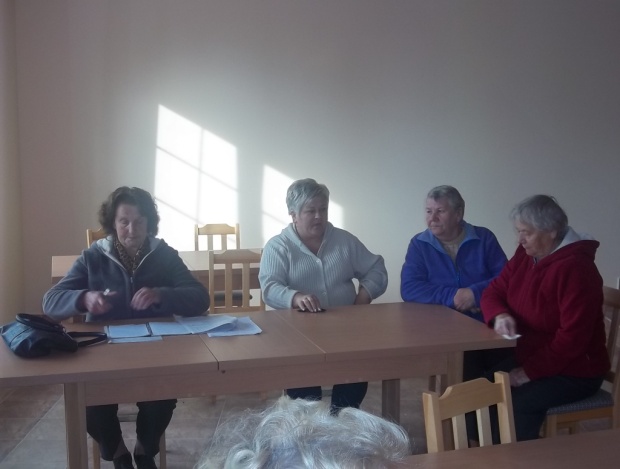 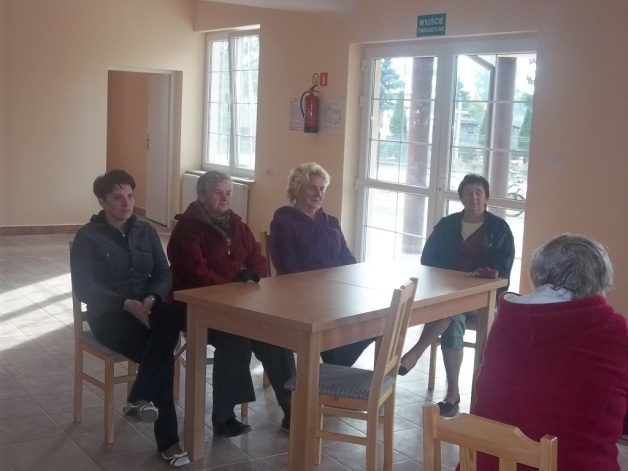 2. SPRZĄTANIE TERENU 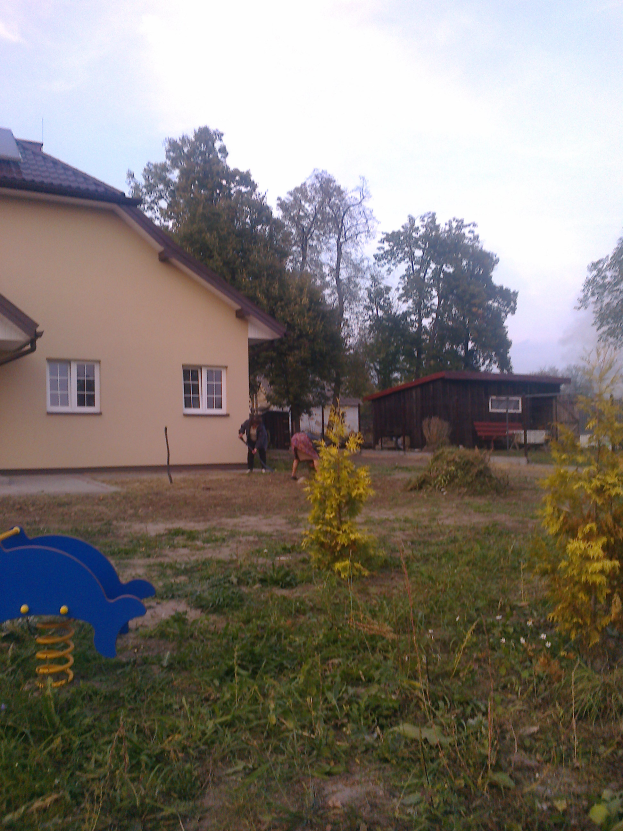 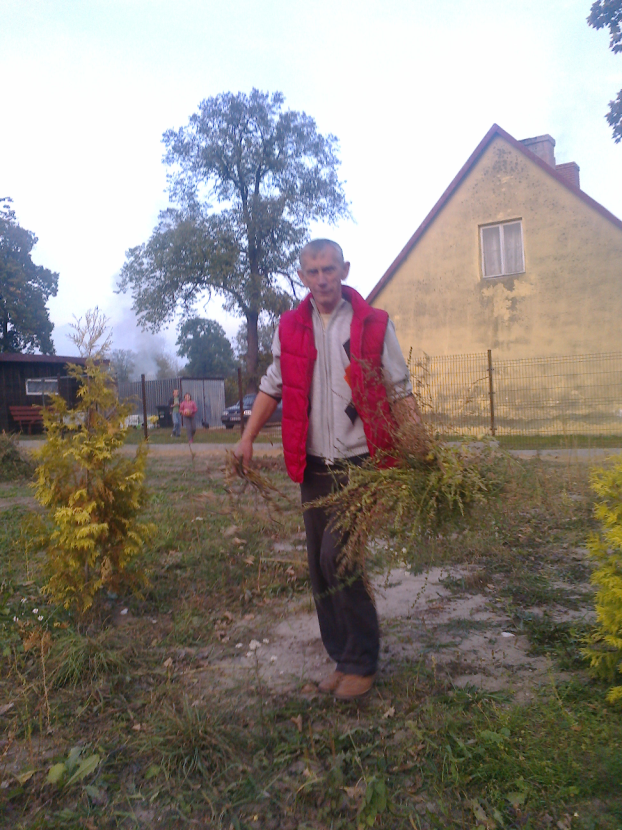 3. BUDOWA PIECA 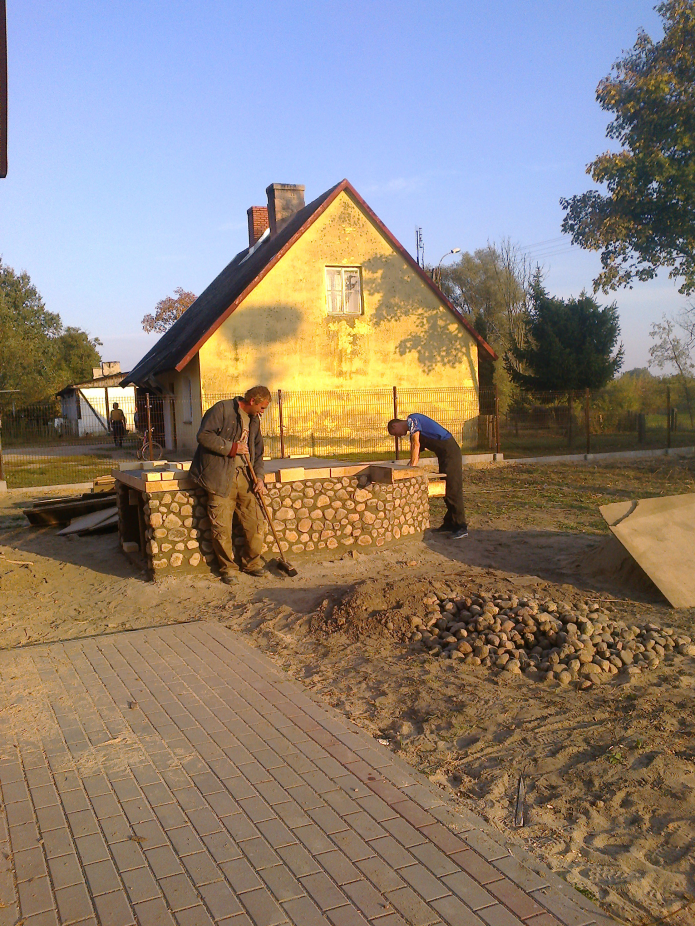 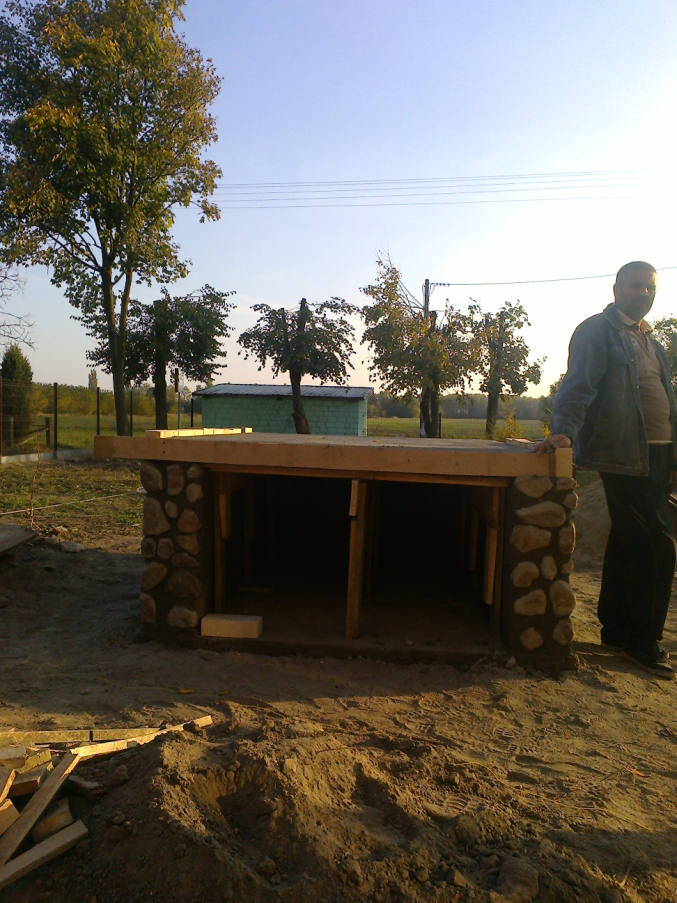 4. WARSZTATY  KULINARNE  „ WOKÓŁ  NASZEJ  TRADYCJI  ‘’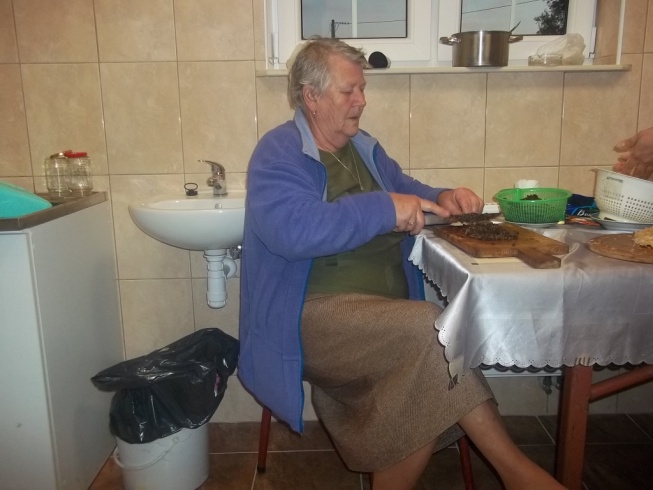 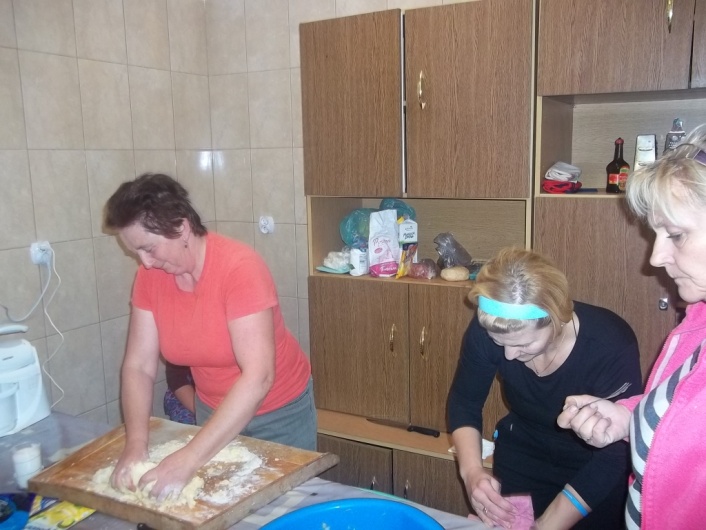 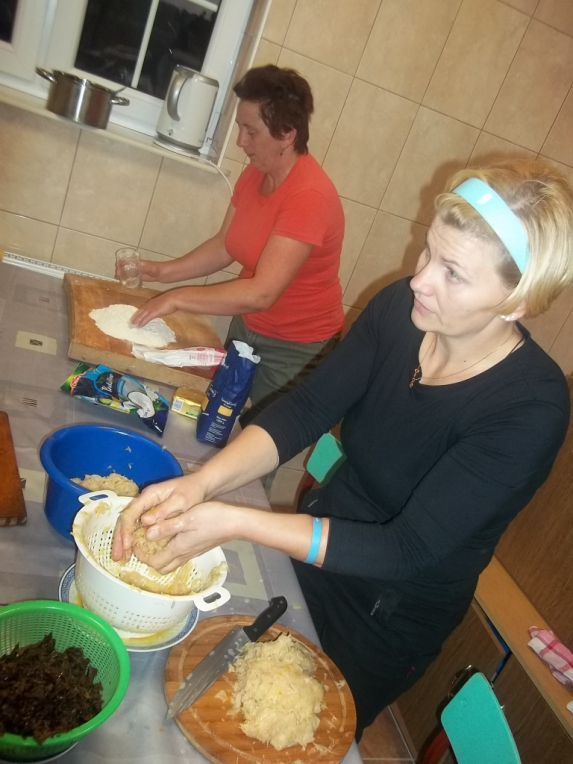 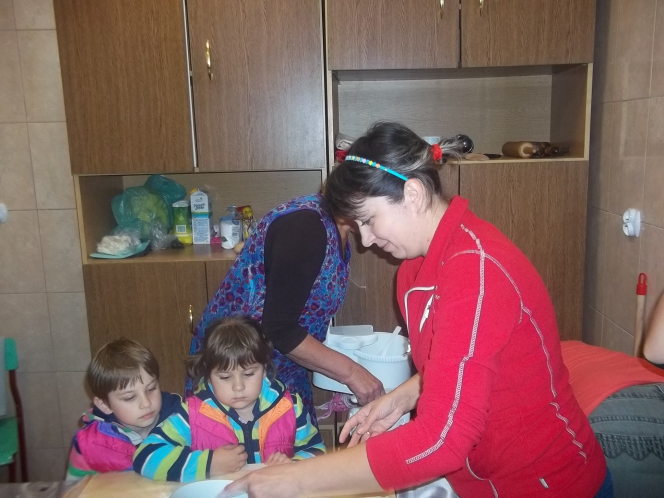 5. PIERWSI GOŚCIE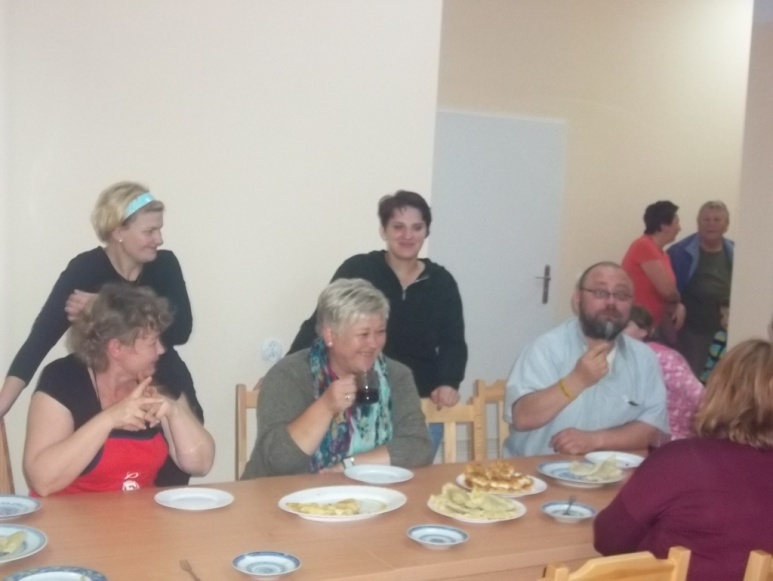 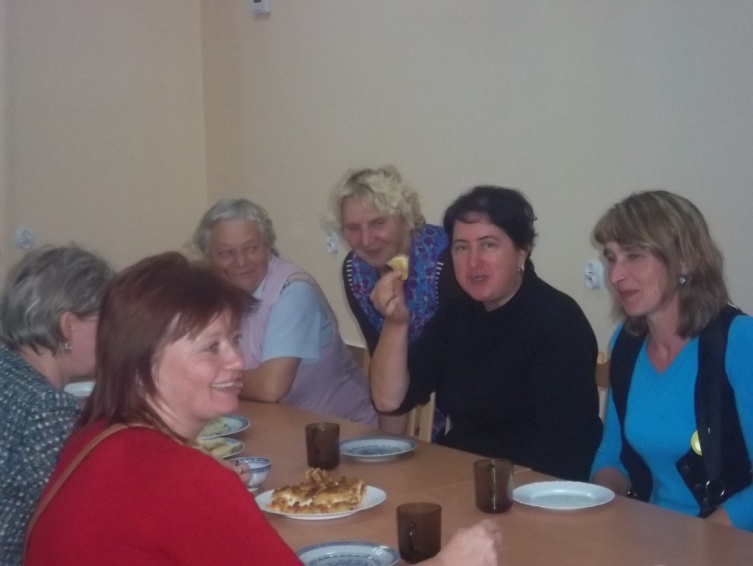 